DAC Disabilities Advisory Council AgendaMeeting: 		Disabilities Advisory Council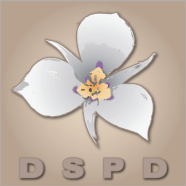 Date:			10/27/2015Start Time: 		2:00 P.M.End Time:		4:00 P.M.Location: 		Conference Room 1020C									Multi-Agency State Office Building			195 North 1950 West			Salt Lake City, UT  84116Agenda Item:									 Welcome and Announcements:  							 The Council Chair will open the meeting.Review and Approval of Minutes:							The Council will review the September minutes.			New Business Items:									Presenter:                      Presenters may present out of order due to scheduling constraintsGuy Thompson will provide a USDC update on the decreased respite age 	Guy Thompson	       requirement, the new Ash building, and the dental program.The Division will present the draft Supported Living service code bulletin for 	Ryan Carrier	               feedback. The Division will provide a strategy update on the two nonspecific DSPD		Paul Smith	    appropriations from the 2015 Legislative General Session.                                                                  The Division will provide an impact assessment on the Home Care Final Rule.	Paul SmithPublic Comment Period: 								Public in AttendanceAttending members of the public are invited to present	items fordiscussion.		Discussion of Future Topics/Setting Next Agenda:					Council MembersThe next meeting is scheduled November 24, 2015 from 2 to 4 pm at the Multi-Agency State Office BuildingIndividuals needing special accommodations (including auxiliary communicative aids, services, etc.) are encouraged to contact Ryan Carrier at 801-538-4172 or rcarrier@utah.gov. Call-in option number: 1-877-820-7831, participant code: 396008